П О С Т А Н О В Л Е Н И Е-----------------------------------------------Ш У Ö М Республика Коми, Сыктывдинский район, с.ЗеленецКоми Республика, Сыктывдін район, Зеленеч с.О внесении изменений в постановление администрации от 19 апреля 2023 г. № 4/55 «Об утверждении муниципальной программы «Семья» муниципального образования сельского поселения «Зеленец» на 2023-2025 гг.»Во исполнение статьи 14 Федерального закона Российской Федерации от 06 октября 2003 года № 131-ФЗ «Об общих принципах организации местного самоуправления в Российской Федерации», Устава муниципального образования сельского поселения «Зеленец», решения Совета сельского поселения «Зеленец» от 15 марта 2023 года № V/25-01 «Об утверждении Правил благоустройства территории муниципального образования сельского поселения «Зеленец», решения Совета сельского поселения «Зеленец» от 18 апреля 2023 года № V/26-01 «О внесении изменений в решение Совета сельского поселения «Зеленец» от 23 декабря 2022 года № V/22-02 «О бюджете муниципального образования сельского поселения «Зеленец» на 2023 год и плановый период 2024-2025 годов», администрация сельского поселения «Зеленец» постановляет:1. Внести следующие изменения в приложение к постановлению администрации сельского поселения «Зеленец» от 19 апреля 2023 года № 4/51 «Об утверждении муниципальной программы «Семья» муниципального образования сельского поселения «Зеленец» на 2023 – 2025 гг.»:1.1. Позицию 7 Паспорта муниципальной программы изложить в следующей редакции:1.2. Раздел 2 изложить в следующей редакции: «2. Программные мероприятия1.3. Раздел 3 изложить в следующей редакции: «3. Ресурсное обеспечениеНа реализацию муниципальной Программы на 2023-2025 гг. потребуется 60 455,18 рублей. Мероприятия Программы будут осуществляться за счет средств бюджета муниципального образования  сельского поселения «Зеленец» при ежегодном утверждении объемов финансирования при разработке бюджета поселения на очередной календарный год.2. Контроль за исполнением постановления возложить на Плетеневу Ю.А., ведущего специалиста администрации.3. Постановление вступает в силу со дня принятия.Администрация сельского поселения «Зеленец» муниципального района«Сыктывдинский» Республики Коми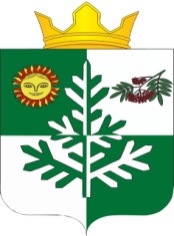 Коми Республикаса «Сыктывдін» муниципальнöй районын«Зеленеч» сикт овмöдчöминса администрация31 января 2024 г.№ 1/25Предполагаемые объемы и источники финансирования ПрограммыПредполагаемый общий объем финансовых средств, необходимых для реализации Программы, составляет 60 455,18 руб., в том числе по годам:2023 год –60 455,18руб.2024 год –0 руб.2025 год – 0 руб.№ппНаименование мероприятийГоды/руб.Годы/руб.Годы/руб.№ппНаименование мероприятий20232024202512345Раздел IСодействие в проявлении творческой активности населения, развитие культуры.Поддержка семьи и молодежных инициатив.Раздел IСодействие в проявлении творческой активности населения, развитие культуры.Поддержка семьи и молодежных инициатив.Раздел IСодействие в проявлении творческой активности населения, развитие культуры.Поддержка семьи и молодежных инициатив.Раздел IСодействие в проявлении творческой активности населения, развитие культуры.Поддержка семьи и молодежных инициатив.Раздел IСодействие в проявлении творческой активности населения, развитие культуры.Поддержка семьи и молодежных инициатив.1.1.Приобретение для активных участников общественных движений, культурно-массовых мероприятий  билетов на концентры, театральные постановки	0001.2.Подвоз на районные, республиканские мероприятия и мероприятия местного значения представителей поселения0001.3.Содействие творческим коллективам поселения в выезде на республиканские и межрегиональные конкурсы0001.4.Традиционное мероприятие, посвященное Дню семьи3 000,73001.5.Организация поздравлений граждан поселения с государственными праздниками (заказ праздничных афиш и т.д.) 925,00001.6.Праздничные гулянья (прокат и подвоз аппаратуры)0001.7.Организация праздничного мероприятия «День села»14 503,92001.8.Содействие в организации юбилейных мероприятий учреждений, организаций села и населенных пунктов10 000,00001.9.Оказание поддержки поэтическому клубу «Стихия»9 975,00001.10.Традиционное мероприятие, посвященное Дню матери0001.11.Поощрение отличников - учащихся МБОУ «Зеленецкая средняя общеобразовательная школа» (ежегодно в День знания по итогам прошедшего учебного года)1 350,00001.12.Поощрение несовершеннолетних работников за добросовестный труд по итогам работы в «Отряде главы» (вручение благодарностей)000Итого по первому разделу:39 754,6500Раздел IIПоддержка граждан старшего поколения, инвалидов Раздел IIПоддержка граждан старшего поколения, инвалидов Раздел IIПоддержка граждан старшего поколения, инвалидов Раздел IIПоддержка граждан старшего поколения, инвалидов Раздел IIПоддержка граждан старшего поколения, инвалидов 2.1.Проведение работы по разъяснению законов и разъяснение вопросов, касающихся жизнедеятельности ветеранов и граждан старшего поколения (встреча с работниками администрации, ГУ РК ЦСЗН, Пенсионного фонда и т.д.)0002.2.Уточнение данных о гражданах пожилого возраста в Социальном паспорте администрации сельского поселения «Зеленец»0002.3.Приглашение членов Совета ветеранов и инвалидов, Женсовета и МОД «Коми войтыр», представителей других общественных движений и организаций на заседания администрации, на заседания Совета депутатов поселения, а также для участия в форумах общественных организаций села и района0002.4.Привлечение членов Совета ветеранов к проведению на административной территории поселения опросов, анкетирования и мониторингов0002.5.Участие членов Совета ветеранов и Женсовета в работе комиссий при администрации сельского поселения «Зеленец»0002.6.Посещение граждан пожилого возраста на дому совместно с членами Совета ветеранов и социальным работником0002.7.Проведение мероприятий, посвященных Дню пожилых людей, согласно отдельному плану629,98002.8.Чествование юбиляров 75 лет, 80 лет, 85 лет, 90 лет, 95 лет,100 лет и т.д. Вручение открыток и ценных подарков0002.9.Организация спортивного похода граждан пожилого возраста «Тропа здоровья» (организация чая и призы)1 581,73002.10.Содействие в проведении мероприятий,  посвящённых Дню инвалидов (организация чаепития)1 387,88002.11.Содействие в проведении новогоднего праздника для детей - инвалидов0002.12.Размещение материала о деятельности общественных движений на сайте поселения и информационных стендах0002.13.Ежегодный отчет Совета ветеранов и Общества инвалидов перед гражданами поселения 0002.14.Охват комплексными медицинскими осмотрами инвалидов и участников Великой Отечественной войны, вдов погибших и умерших инвалидов и участников Великой Отечественной  войны и тружеников тыла0002.15.Проведение акции «Подари радость ветерану», поздравление на дому ветеранов, вдов погибших  и умерших на войне, жителя блокадного Ленинграда4 742,44002.16.Ремонт и покраска памятника погибшим воинам8 502,00002.17.Проведение мероприятий, посвященных Дню Победы, согласно отдельно утвержденному плану мероприятий1 676,50002.18Праздничный салют в День Победы0002.19.Поздравление с днем рождения участника Великой Отечественной войны, тружеников тыла, жителя блокадного Ленинграда и вдов погибших (умерших) участников и инвалидов ВОв465,00002.20.Чествование Почетных жителей сельского поселения «Зеленец», утвержденных постановлением администрации сельского поселения «Зеленец»  1 715,0000Всего по второму разделу:20 700,5300Итого из местного бюджета60 455,1800Глава сельского поселения «Зеленец»А.С. Якунин